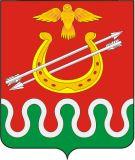 Администрация Боготольского районаКрасноярского краяПОСТАНОВЛЕНИЕг. Боготол«19» марта 2014 года								№ 133 – пО внесении изменений в Постановление администрации Боготольского района от 09.10.2013г. № 758-п «Об утверждении муниципальной программы Боготольского района «Развитие субъектов малого и среднего предпринимательства в Боготольском районе» на 2014 − 2016 годыВ связи с реализацией мероприятий по муниципальной программе Боготольского района «Развитие субъектов малого и среднего предпринимательства в Боготольском районе» на 2014 − 2016 годы (далее – Программа) в соответствии со ст. 28.2, ст. 30 Устава Боготольского района Красноярского краяПОСТАНОВЛЯЮ:1.Внести в приложение к постановлению администрации Боготольского района от 09.10.2013г. № 758-п «Об утверждении муниципальной программы Боготольского района «Развитие субъектов малого и среднего предпринимательства в Боготольском районе» на 2014 − 2016 годы» следующие изменения:1.1.В подпункте 3 подраздела 5.1. раздела 5 муниципальной программы слова «0,5 млн. рублей» заменить на слова «50 тыс. рублей»;1.2.В подпункте 4 подраздела 5.1. раздела 5 муниципальной программы слова «1,5 млн. рублей» заменить на слова «500 тыс. рублей».2.Настоящее постановление опубликовать в периодическом печатном издании «Официальный вестник Боготольского района» и разместить на официальном сайте администрации Боготольского района в сети Интернет www.bogotol-r.ru.3.Контроль над исполнением настоящего постановления оставляю за собой.4.Постановление вступает в силу в день, следующий за днем его официального опубликования, и распрастраняется на правоотношения, возникшие с 1 января 2014 года.Глава администрацииБоготольского района							Н.В. Красько